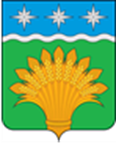 КЕМЕРОВСКАЯ ОБЛАСТЬ - КУЗБАСССовет народных депутатов Юргинского муниципального округа 		первого созыватридцать первое заседаниеРЕШЕНИЕот 23 декабря 2021 года № 170-НАОб установлении  размера ежемесячного денежного вознаграждения главы Юргинского муниципального округаВ соответствии с Федеральным Законом от 06.10.2003 №131-ФЗ «Об общих принципах организации местного самоуправления в Российской Федерации», Постановлением Коллегии Администрации Кемеровской области от 24.09.2010 №423 «Об установлении нормативов формирования расходов на оплату труда депутатов, выборных должностных лиц местного самоуправления, осуществляющих свои полномочия на постоянной основе и муниципальных служащих» (с изменениями от 13.12.2021 №741), статьей 43 Устава Юргинского муниципального округа, Совет народных депутатов Юргинского муниципального округа РЕШИЛ:Установить размер ежемесячного денежного вознаграждения главе Юргинского муниципального округа в размере 48805 рублей с начислением районного коэффициента.2.  Установить в расчете на год 13 денежных вознаграждений.3. Считать утратившим силу решение Совета народных депутатов Юргинского муниципального округа от 26 декабря 2019 №13-НА «О размере оплаты труда главы Юргинского муниципального округа».4. Настоящее решение опубликовать в газете «Юргинские ведомости» и разместить в информационно-телекоммуникационной сети «Интернет» на официальном сайте администрации Юргинского муниципального округа. 5. Настоящее решение вступает в силу с момента его опубликования и распространяет свое действие на отношения, возникшие с 01.12.2021.6. Контроль за исполнением настоящего решения возложить на постоянную комиссию Совета народных депутатов по социальным вопросам, правопорядку и соблюдения законности. Председатель Совета народных депутатовЮргинского муниципального округа                                                          И. Я. БережноваГлава Юргинского муниципального округа		                                    Д. К. Дадашов23 декабря 2021 года 